بسمه تعالیفرم پیشنهاد طرحاطلاعات فردی:*اگر به نمایندگی از یک شرکت ثبت‌نام می‌کنید، لطفا اطلاعات زیر را تکمیل نمایید. چگونه از برگزاری این این برنامه مطلع شدید؟کلیات طرحابعاد و ملاحظات طرحتماس با دبیرخانه: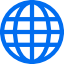 ichallenge.ir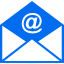        info@ichallenge.ir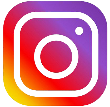 @ichallenge.ir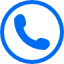 021-88509482نام و نام خانوادگی:نام و نام خانوادگی:نام و نام خانوادگی:نام و نام خانوادگی:نام و نام خانوادگی:نام و نام خانوادگی:مقطع تحصیلی: (آخرین مقطع تحصیلی که مشغول به تحصیل در آن هستید و یا از آن فارغ‌التحصیل شده‌اید) کارشناسی       کارشناسی ارشد           دکترا        پسا دکترامقطع تحصیلی: (آخرین مقطع تحصیلی که مشغول به تحصیل در آن هستید و یا از آن فارغ‌التحصیل شده‌اید) کارشناسی       کارشناسی ارشد           دکترا        پسا دکترامقطع تحصیلی: (آخرین مقطع تحصیلی که مشغول به تحصیل در آن هستید و یا از آن فارغ‌التحصیل شده‌اید) کارشناسی       کارشناسی ارشد           دکترا        پسا دکترامقطع تحصیلی: (آخرین مقطع تحصیلی که مشغول به تحصیل در آن هستید و یا از آن فارغ‌التحصیل شده‌اید) کارشناسی       کارشناسی ارشد           دکترا        پسا دکترامقطع تحصیلی: (آخرین مقطع تحصیلی که مشغول به تحصیل در آن هستید و یا از آن فارغ‌التحصیل شده‌اید) کارشناسی       کارشناسی ارشد           دکترا        پسا دکترامقطع تحصیلی: (آخرین مقطع تحصیلی که مشغول به تحصیل در آن هستید و یا از آن فارغ‌التحصیل شده‌اید) کارشناسی       کارشناسی ارشد           دکترا        پسا دکتراوضعیت شغلی: دانشجو       عضو هیات علمی        شاغل در بخش دولتی           شاغل در بخش خصوصی سایر: وضعیت شغلی: دانشجو       عضو هیات علمی        شاغل در بخش دولتی           شاغل در بخش خصوصی سایر: وضعیت شغلی: دانشجو       عضو هیات علمی        شاغل در بخش دولتی           شاغل در بخش خصوصی سایر: وضعیت شغلی: دانشجو       عضو هیات علمی        شاغل در بخش دولتی           شاغل در بخش خصوصی سایر: وضعیت شغلی: دانشجو       عضو هیات علمی        شاغل در بخش دولتی           شاغل در بخش خصوصی سایر: وضعیت شغلی: دانشجو       عضو هیات علمی        شاغل در بخش دولتی           شاغل در بخش خصوصی سایر: دانشگاه محل تحصیل:دانشگاه محل تحصیل:دانشگاه محل تحصیل:رشته تحصیلی:رشته تحصیلی:رشته تحصیلی:شماره تلفن همراه:شماره تلفن همراه:شماره تلفن همراه:ایمیل:ایمیل:ایمیل:محل سکونت(استان و شهر):محل سکونت(استان و شهر):محل سکونت(استان و شهر):محل سکونت(استان و شهر):محل سکونت(استان و شهر):محل سکونت(استان و شهر):محل اشتغال:محل اشتغال:محل اشتغال:محل اشتغال:محل اشتغال:محل اشتغال:همکاران طرح:( اگر صاحب شریک/همکار یا مشاور در طرح ارائه شده هستید، نام ایشان را اینجا درج کنید)همکاران طرح:( اگر صاحب شریک/همکار یا مشاور در طرح ارائه شده هستید، نام ایشان را اینجا درج کنید)همکاران طرح:( اگر صاحب شریک/همکار یا مشاور در طرح ارائه شده هستید، نام ایشان را اینجا درج کنید)همکاران طرح:( اگر صاحب شریک/همکار یا مشاور در طرح ارائه شده هستید، نام ایشان را اینجا درج کنید)همکاران طرح:( اگر صاحب شریک/همکار یا مشاور در طرح ارائه شده هستید، نام ایشان را اینجا درج کنید)همکاران طرح:( اگر صاحب شریک/همکار یا مشاور در طرح ارائه شده هستید، نام ایشان را اینجا درج کنید)نام و نام خانوادگیرشته/مقطع تحصیلیهمکار/مشاور طرحهمکار/مشاور طرحوضعیت شغلیشماره تماسعنوان ثبتی شرکت:شناسه ملی شرکت:           تعداد پرسنل:سمت :سایت:  (  نام سایت )خبرگزاری‌ها:  ( نام خبرگزاری )خبرنامه‌ایمیلی تلگرام:  ( نام کانال یا گروه )پوستر:  ( نام مرکز نصب شده )پیامکاینستاگرام:  (  نام صفحه )سایر:  (  لطفا نام ببرید )سایر:  (  لطفا نام ببرید )عنوان طرح پیشنهادی: (بر اساس فناوری یا روش مورد استفاده، یک عنوان مناسب برای طرح خود پیشنهاد کنید.(عنوان طرح پیشنهادی: (بر اساس فناوری یا روش مورد استفاده، یک عنوان مناسب برای طرح خود پیشنهاد کنید.(عنوان طرح پیشنهادی: (بر اساس فناوری یا روش مورد استفاده، یک عنوان مناسب برای طرح خود پیشنهاد کنید.(عنوان طرح پیشنهادی: (بر اساس فناوری یا روش مورد استفاده، یک عنوان مناسب برای طرح خود پیشنهاد کنید.(آیا تا کنون نمونه اولیه‌ از طرح خود ساخته‌اید و یا به صورت عملیاتی در مقیاس پایین آن را اجرا نموده‌اید؟آیا تا کنون نمونه اولیه‌ از طرح خود ساخته‌اید و یا به صورت عملیاتی در مقیاس پایین آن را اجرا نموده‌اید؟آیا تا کنون نمونه اولیه‌ از طرح خود ساخته‌اید و یا به صورت عملیاتی در مقیاس پایین آن را اجرا نموده‌اید؟آیا تا کنون نمونه اولیه‌ از طرح خود ساخته‌اید و یا به صورت عملیاتی در مقیاس پایین آن را اجرا نموده‌اید؟ خیر خیر خیر آری (در صورت پاسخ مثبت، لطفاً تصویر یا فیلمی از نمونه اولیه یا طرح مربوطه را نیز به همراه تشریح و توضیحات هر فایل(داخل همان فایل و یا در فایلی جداگانه) ارسال کنید. از ارسال تصاویر یا مستندات فاقد تشریح خودداری نمایید.)آزمایش‌های عملکردی: (اگر در ارتباط با نمونه اولیه یا طرح خود خود آزمون‌های استانداردی در جهت بررسی عملکرد آن انجام داده‌اید، مختصری از نتایج آن را بیان نمایید.)آزمایش‌های عملکردی: (اگر در ارتباط با نمونه اولیه یا طرح خود خود آزمون‌های استانداردی در جهت بررسی عملکرد آن انجام داده‌اید، مختصری از نتایج آن را بیان نمایید.)آزمایش‌های عملکردی: (اگر در ارتباط با نمونه اولیه یا طرح خود خود آزمون‌های استانداردی در جهت بررسی عملکرد آن انجام داده‌اید، مختصری از نتایج آن را بیان نمایید.)آزمایش‌های عملکردی: (اگر در ارتباط با نمونه اولیه یا طرح خود خود آزمون‌های استانداردی در جهت بررسی عملکرد آن انجام داده‌اید، مختصری از نتایج آن را بیان نمایید.)آیا مقاله ISI یا علمی-پژوهشی در این حوزه دارید؟آیا مقاله ISI یا علمی-پژوهشی در این حوزه دارید؟آیا مقاله ISI یا علمی-پژوهشی در این حوزه دارید؟آیا مقاله ISI یا علمی-پژوهشی در این حوزه دارید؟ خیر    خیر    آری  (مستندات آن را پیوست نمایید)        آری  (مستندات آن را پیوست نمایید)       آیا ثبت اختراع داخلی یا خارجی در این حوزه داریدآیا ثبت اختراع داخلی یا خارجی در این حوزه داریدآیا ثبت اختراع داخلی یا خارجی در این حوزه داریدآیا ثبت اختراع داخلی یا خارجی در این حوزه دارید خیر    آری  (مستندات آن را پیوست نمایید)        آری  (مستندات آن را پیوست نمایید)        آری  (مستندات آن را پیوست نمایید)       مالکیت مادی و معنوی طرح به چه کسی تعلق دارد؟ (در صورت ثبت پتنت درصدهای مالکین و همکاران به چه صورت است؟)مالکیت مادی و معنوی طرح به چه کسی تعلق دارد؟ (در صورت ثبت پتنت درصدهای مالکین و همکاران به چه صورت است؟)مالکیت مادی و معنوی طرح به چه کسی تعلق دارد؟ (در صورت ثبت پتنت درصدهای مالکین و همکاران به چه صورت است؟)مالکیت مادی و معنوی طرح به چه کسی تعلق دارد؟ (در صورت ثبت پتنت درصدهای مالکین و همکاران به چه صورت است؟)لطفا سوابق تجربی صنعتی یا پژوهشی افراد کلیدی تیم خود را در ارتباط با موضوع بیان نمایید. لطفا سوابق تجربی صنعتی یا پژوهشی افراد کلیدی تیم خود را در ارتباط با موضوع بیان نمایید. لطفا سوابق تجربی صنعتی یا پژوهشی افراد کلیدی تیم خود را در ارتباط با موضوع بیان نمایید. لطفا سوابق تجربی صنعتی یا پژوهشی افراد کلیدی تیم خود را در ارتباط با موضوع بیان نمایید. توصیف اجمالی طرح: (لطفا طرح یا روش اجرایی خود برای رفع مساله مورد تقاضا را اینجا توضیح دهید. اثبات توانایی حل مساله توسط فرد یا تیم و شناخت مساله و جوانب آن و همینطور راهکار پیشنهادی در این بخش مورد تاکید است. در بیان راهکار پشنهادی درنظر داشتن ملاحظات مربوط به عدم افشای دانش فنی بر عهده پیشنهاد دهنده راه‌حل خواهد بود. توجه داشته باشید که راه‌حل پیشنهادی می‌بایست در ارتباط با مساله تعریف شده و در چارچوب ملاحظات فنی تعریف شده باشد.).مزیت یا مزیت‌های اصلی طرح پیشنهادی خود را بیان نمایید. تجهیزات مورد نیاز (اگر اجرای طرح شما مستلزم دستگاه‌ها، ماشین‌آلات یا تجهیزات خاصی است، اینجا عنوان کنید. لطفا مشخص نمایید که هم اکنون به این تجهیزات دسترسی دارید یا خیر.)برآورد هزینههای اجرای طرح (هزینههای تقریبی اجرای طرح خود «در مقیاس آزمایشگاهی» را با تاکید بر مواد اولیه و تجهیزات مورد نیاز اینجا بنویسید.) آیا فناوری یا راهکاری مشابه طرح پیشنهادی شما هم‌اکنون به طور عملیاتی در کاربرد دیگری استفاده می‌شود؟برآورد زمانی شما برای اجرای طرح پیشنهادی چگونه است؟(لطفا با ذکر مراحل و به تفکیک –ترجیحا در کنار یک نمودار درختی- بیان نمایید)منابع و مآخذ (اگر مقالات، کتاب‌ها یا پتنتهایی را سراغ دارید که از ایده یا طرح شما پشتیبانی میکنند، اینجا با ارایه اطلاعات کتابشناختی کامل و ذکر موضوع مورد اشاره در آن معرفی کنید.)